Приложение №2к административному регламенту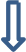 